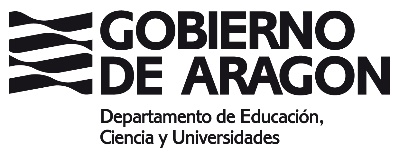 CÓDIGO DEL CENTRODENOMINACIÓN: 	DOMICILIO:  	LOCALIDAD:	C. POSTAL:  	PROVINCIA:  	TELÉFONO:	FAX:  	CORREO ELECTRÓNICO:   	PÁGINA WEB:  						DOCUMENTO DEORGANIZACIÓN DEL CENTROCENTROS PRIVADOS	Con alguna de las siguientes enseñanzas:EDUCACIÓN INFANTIL EDUCACIÓN PRIMARIA EDUCACIÓN SECUNDARIA BACHILLERATOFORMACIÓN PROFESIONAL						Curso 2023-2024Este ejemplar debidamente cumplimentado, deberá ser remitido a la Inspección de Educación del correspondiente Servicio Provincial de Educación, Ciencia y Universidades. Cualquier variación de estos datos, a lo largo del curso, será comunicada inmediatamente a la Inspección.El centro cumplimentará exclusivamente las páginas o apartados correspondientes a las enseñanzas autorizadas.ÍNDICE0. Datos del centro											1. Órganos de Gobierno									1.1. Órganos unipersonales			1.2. Colegiados		1.3. Otras Comisiones que funcionan en el centro	2.	Alumnado		2.1. Alumnado de Educación Infantil y Primaria		2.2. Alumnado con necesidad específica de apoyo educativo por presentar necesidades educativas especiales		2.3. Agrupamiento del alumnado de Educación Infantil y Primaria		2.4. Alumnado matriculado en las enseñanzas de ESO, Bachillerato y FP		2.5. Alumnado de Educación Secundaria Obligatoria   		2.6. Alumnado participante en Programas de Atención a la Diversidad		2.7. Alumnado de Bachillerato		2.8. Alumnado de Ciclos Formativos y Módulos Profesionales3.	Personal			3.1. Cuadro General del Profesorado de Educación Infantil			3.2. Cuadro General del Profesorado de Educación Primaria			3.3. Cuadro General del Profesorado de ESO			3.4. Cuadro General del Profesorado de Bachillerato			3.5. Cuadro General del Profesorado de FP	4.	Resultados Académicos     	4.1. Resumen de los resultados académicos de Educación Primaria en el curso 2022-2023	4.2.  Absentismo escolar en Educación Primaria en el curso 2022-2023	4.3.  Resumen de los resultados académicos de ESO, Bachillerato y FP en el curso 2022-2023	4.4.  Resultados en cada Ciclo Formativo en el curso 2022-2023	5.	Organización Pedagógica	5.1.1. Órganos de coordinación docente: a) Equipos didácticos de Educación Infantil y Primaria y Coordinación de ESO	5.1.2. Órganos de coordinación docente: b) Comisión de Coordinación Pedagógica de Primaria		5.1.3. Órganos de coordinación docente: c) Tutorías	5.2. Calendario de las sesiones de evaluación programadas (Educación Infantil y Primaria)	5.3. Reuniones de la Comisión de Coordinación Pedagógica Secundaria 	5.4. Calendario de las sesiones de evaluación programadas (ESO, Bachillerato y FP)	5.5. Horario individual del Profesorado de Educación Infantil y Educación Primaria	5.6. Horario individual del Profesorado (ESO, Bachillerato y FP)	5.7. Horario general de guardias	5.8. Libros de texto que varían	5.9. Programas Educativos. Experiencias e innovaciones	5.10. Programa anual de Actividades Complementarias y Extraescolares	5.11. Horario de cursos: Educación Infantil	5.12. Horario de cursos: Educación Primaria	5.13. Horario del curso por Grupos6.	Edificio, instalaciones y material	6.1. Aulas  	6.2. Laboratorios y aulas tecnológico-prácticas    	6.3. Instalaciones deportivas y patios    		6.4. Locales especializados    	6.5. Medidas de seguridad      	6.6. Biblioteca       	6.7. Equipamiento audiovisual 	6.8. Variaciones habidas en las condiciones materiales y dotaciones  7.	Otros datos	7.1. Asociaciones de padres/madres de alumnos/alumnas     	7.2. Reglamento de Régimen interior. Situación actual     	7.3. Plan de convivencia escolar 	7.4. Plan de igualdad	7.5. Participación estudiantil 	7.6. Otros datos de interés  ANEXOS: Resultados de la evaluación final del alumnado0.	DATOS DEL CENTRO Denominación oficial: ____________________________________________________________________________________                                                                                      Localidad:__________________________________________________                                                                                             Correo electrónico: __________________________________________                                                                                    Página web:_____________________________________________________________________________________                                                                                           Titular del centro:_________________________________________________________________________________                                                                                       Adscrito al Centro/ Colegio Público/ o Instituto:__________________________________________________________   Autorización para Impartir: Turno vespertino	SÍ	NO	  Turno nocturno         SÍ	NO Concedida con fecha: 	(vespertino):_______________	(nocturno):________________ Datos del concierto:          Autorización para el desarrollo del Proyecto Educativo de Organización de Tiempos Escolares:       SÍ		NO1.	Órganos de gobierno	1.1. Unipersonales:- Director/a Técnico/a:_________________________________________________________                                                                                    1.2.  Colegiados:	1.2.1. Consejo Escolar:A)    Director/a Técnico/a: __________________________________________________                                                                        B)	Representantes de la titularidad del centro: _______________________________________________________________________                                                                                               _______________________________________________________________________                                                                                                 _______________________________________________________________________                                                                                                C)	Representantes del profesorado: _______________________________________________________________________                                                                                                _______________________________________________________________________                                                                                                 _______________________________________________________________________                                                                                                _______________________________________________________________________                                                                                                D)	Representantes de los padres y madres de alumnos y alumnas: _______________________________________________________________________                                                                                                _______________________________________________________________________                                                                                                 _______________________________________________________________________                                                                                                 _______________________________________________________________________                                                                                                _______________________________________________________________________                                                                                                E)	Representantes del alumnado: _______________________________________________________________________                                                                                                 _______________________________________________________________________                                                                                               F)	Representante del personal no docente: _______________________________________________________________________                                                                                               1.2.2.	Claustro de Profesorado: Número total de profesores y profesoras en el centro, al inicio del curso: _______                                          Los componentes del Claustro de profesores se especifican en el "Cuadro general de profesorado".	 Otras comisiones que funcionan en el centro: 2.	 ALUMNADO	 2.1.  Alumnado de Educación Infantil y Primaria          Distribución del alumnado matriculado según cursos y años de nacimientoNIÑOS                                                                             NIÑAS2.2. Alumnado con necesidad específica de apoyo educativo por presentar necesidades educativas especiales (1)          Distribución del alumnado matriculado según cursos y años de nacimiento(1) Según Anexo IV de la ORDEN ECD/1005/2018, de 7 de junio, por la que se regulan las actuaciones de intervención educativa inclusiva (BOA de 18 de junio de 2018). 2.3. Agrupamiento del alumnado de Educación Infantil y Primaria(1)  Indicar las localidades de procedencia:                                                          (2) Tipo de gestión del comedor: Directa 	Por contrata   Nº de ayudas de comedor:_______________       Nº  de puestos de comedor:______________                 Precio del comedor:______________________ al día:_________________al mes. Colaboración de los alumnos/as: SÍ   NO        Número de personas que atienden al alumnado:________________      2.4. Alumnado matriculado según las enseñanzas (ESO, BACHILLERATO Y FP)* H: Hombres, M: Mujeres, T: Total, Gr: Grupos.Fecha  	___________________El Director/La Directora2.5. Alumnado de Educación Secundaria Obligatoria 	* Al: Alumnos, Gr: Grupos, Ho: Horas.Indicar Idioma/as.Indicar: Aragonés/Catalán.Ámbitos del Programa de Diversificación Curricular.2.6. ALUMNADO PARTICIPANTE EN MEDIDAS DE ATENCIÓN A LA DIVERSIDAD	2.6.1. Alumnado con Necesidad Específica de Apoyo Educativo.Educación Infantil y Educación PrimariaEducación Secundaria Obligatoria y Bachillerato.Como establece el artículo 25 h) de la ORDEN ECD/1005/2018, de 7 de junio, por la que se regulan las actuaciones de intervención educativa inclusiva, el Director o la Directora del Servicio Provincial del Departamento competente en materia de educación no universitaria correspondiente emitirá resolución en la que conste la tipología de alumnado con necesidad específica de apoyo educativo y, en su caso, la propuesta de escolarización y tipo de centro, así como la autorización para desarrollar las actuaciones específicas necesarias.Del mismo modo, el artículo 25 h) de la mencionada ORDEN ECD/1005/2018, de 7 de junio, señala que el Servicio Provincial del Departamento competente en materia de educación no universitaria correspondiente consignará la tipología del alumnado, la fecha del informe, la de la resolución y las actuaciones específicas autorizadas en la plataforma administrativa digital establecida.                    2.6.2. Alumnado con necesidad específica de apoyo educativo adscrito el curso actual a un “Programa de Desarrollo Personal y Social”.Solo en los centros que hayan puesto en marcha esta medida de atención a la diversidad.2.6.3. Alumnado con necesidad específica de apoyo educativo por “incorporación tardía al sistema educativo”, adscrito el curso actual al aula de inmersión lingüística: Solo en los centros que hayan puesto en marcha esta medida de atención a la diversidad.(1) Utilizar los códigos europeos: A0 – Ningún conocimiento del español.  A1 – Solo se tienen habilidades orales limitadas y en situaciones concretas.  A2 – Nivel elemental de Escuela Oficial de Idiomas.2.6.4. Alumnado del PROGRAMA DE APRENDIZAJE INCLUSIVO (PAI) Solo en los centros que hayan puesto en marcha esta medida de atención a la diversidad.2.6.5. Alumnado del PROGRAMA DE DIVERSIFICACIÓN CURRICULAR(1) Indicar en este cuadro cuántos de los alumnos y de las alumnas procedentes de 3º o 4º curso de la ESO cursan el programa de Diversificación curricular de un año.2.7. ALUMNADO DE   Bachillerato por materias      Régimen o Turno - - - - - - - - - - - - - - - - - - - - - - - - - - -  (Una hoja por cada uno)	Concertado         No Concertado     2.8. Alumnado de cada uno de los Ciclos Formativos y de los Módulos ProfesionalesRégimen o modalidad:          Diurno   Vespertino  Nocturno LOE, LOGSE														Rellenar tantas hojas como se necesiten3.	Personal	3.1. Cuadro General del Profesorado de Educación InfantilRellenar tantas hojas como se necesitenEn	, a	de	de  	El Director/La Directora(a)	Enumérese, siguiendo el orden los tutores o de las tutoras de los distintos cursos empezando por 1º de Educación Infantil (o de Educación Primaria en su caso), añadiéndose a continuación la relación de profesorado de apoyo a Educación Infantil (si lo hay) o bien otros que intervengan en la etapa.(1)  Máximo 25 horas.3.2. Cuadro General del Profesorado de Educación PrimariaRellenar tantas hojas como se necesitenEn	, a	de	de  	El Director/La Directora(a) Enumérese, siguiendo el orden los tutores o las tutoras de los distintos cursos empezando por 1º de Educación Infantil (o de Educación Primaria en su caso), añadiéndose a continuación la relación de profesorado de apoyo a Educación Infantil (si lo hay) o bien otros que intervengan en la etapa. (b)	Religión/ Atención Educativa. (1)	 Máximo 25 horas.	3.3. Cuadro General del Profesorado de ESORellenar tantas hojas como se necesitenEn	, a	de	de  	El Director/La DirectoraIndicar, cuando proceda, el curso y grupo del que es tutor o tutora.Máximo 25 horas.	3.4. Cuadro General del Profesorado de BachilleratoRellenar tantas hojas como se necesitenEn	, a	de	de  	El Director/La DirectoraIndicar, cuando proceda, el curso y grupo del que es tutor o tutora.Máximo 25 horas.	3.5. Cuadro General del Profesorado de FPRellenar tantas hojas como se necesiten (1) Indicar, cuando proceda, el curso y grupo del que es tutor o tutora.En	, a	de	de  	El Director/La Directora4.	Resultados 	4.1. Resultados académicos del alumnado de EDUCACIÓN Primaria en el curso 2022-2023	4.2. Absentismo escolar en EDUCACIÓN Primaria en el curso 2022-2023Las causas más frecuentes de la inasistencia escolar son:4.3. Resumen de los resultados académicos del ALUMNADO DE ESO, Bachillerato y FP en el curso 2022-20234.4.  Resultados de cada Ciclo Formativo en el curso 2022-2023Régimen o modalidad:	Diurno	Vespertino	Nocturno		A DistanciaCiclo Formativo:	Código: 	Familia Profesional:	Grado:	Curso:  	5. Organización5.1.1.	Órganos de coordinación docente: a) Equipos didácticos de Educación Infantil y Primaria y Coordinación de ESO5.1.2.	Órganos de coordinación docente: b) Comisión de Coordinación Pedagógica Primaria (CCP Primaria)Nombre y apellidos del representante del Equipo de Orientación Educativa de Infantil y Primaria (EOEIP):                                                             (1) Instrucción 11 de la Orden de 26 de junio de 2014, de la Consejera de Educación, Universidad, Cultura y Deporte, por la que se aprueban las instrucciones que regulan la organización y funcionamiento de los colegios de Educación Infantil y Primaria y de Educación Especial de la Comunidad Autónoma de Aragón (BOA de 3 de julio de 2014).	5.1.3. Órganos de coordinación docente: c) TutoríasDías fijados para las reuniones con el conjunto de los padres/madres.Día de la semana establecido para las reuniones individuales con los padres/madres.Días establecidos para las reuniones de Jefatura de Estudios con los responsables de la Tutoría.* Otros procedimientos destinados al trabajo de los tutores o de las tutoras:	5.2. CALENDARIO DE LAS SESIONES de Evaluación PROGRAMADAS (Educación Infantil y Educación Primaria)* Los centros podrán hacer coincidir en el tiempo la última sesión parcial del curso con la evaluación final, aunque sus contenidos y efectos serán distintos, haciéndolo constar así en el Proyecto Curricular de Etapa (PCE).Reuniones de la comisión de Coordinación Pedagógica Secundaria (CCP SECUNDARIA)Calendario de las Sesiones de Evaluación programadas (ESO, BACHILLERATO Y FP)* Los centros podrán hacer coincidir en el tiempo la última sesión parcial del curso con la evaluación final, aunque sus contenidos y efectos serán distintos, haciéndolo constar así en el Proyecto Curricular de Etapa (PCE).* Los centros podrán hacer coincidir en el tiempo la última sesión con la de la evaluación final del curso.Horario individual del Profesorado de Educación Infantil y Educación PrimariaNº clave de profesor/a (1) 	Apellidos:	Nombre:	Nº de orden:	 DECLARO, BAJO MI RESPONSABILIDAD, la exactitud de los siguientes datos y horario:Tutor/a: (2)	Título académico:   	_____________________________________________________________Especialidad:	Asignaturas que imparte:   	  Cursos de especialización y perfeccionamiento realizados:_____________________________________________________________________________________________________________________Otros centros en los que ejerce actividades docentes: ____________________________________________Otras actividades no docentes:   	  Áreas autorizadas para su impartición además de las que habilita el título: 	 Fecha de autorización: 	 El/la que suscribe declara que está en condiciones de desempeñar el horario Indicado.En	________________, a	de		_de_____El Director/la Directora			El interesado/la interesada                     (Sello del centro)1. Mismo número que el asignado en el cuadro general del profesorado de las páginas 16 y 17.2. Indicar curso y grupo. Horario individual del profesorado (ESO, Bachillerato, FP y FPB)Nº clave de profesor/a (1) 	Apellidos:	Nombre:	Nº de orden:	 DECLARO, BAJO MI RESPONSABILIDAD, la exactitud de los siguientes datos y horario:Tutor/a: (2)	Título académico:   	_____________________________________________________________Especialidad:	Asignaturas que imparte:   	  Cursos de especialización y perfeccionamiento realizados:____________________________________________________________________________________________________________________Otros centros en los que ejerce actividades docentes: ____________________________________________Otras actividades no docentes:   	  Áreas autorizadas para su impartición además de las que habilita el título: 	 Fecha de autorización: El/la que suscribe declara que está en condiciones de desempeñar el horario Indicado.En	________________, a	de		_de_____El Director/la Directora			El interesado/la interesada                     (Sello del centro)1. Mismo número que el asignado en el cuadro general del profesorado de las páginas 18, 19 y 20. 2. Indicar curso y grupo. Observaciones al horario individual del profesor/a (envés de las hojas 5.5 y 5.6):Mismo número que el asignado en el cuadro general del profesorado del apartado 3.Indicar curso y grupo.Cuando sean varias materias, especifíquese entre paréntesis el número de horas dedicadas a cada una de ellas.(4)  En cada recuadro deberá constar en abreviatura: en primera línea, curso, grupo y grado (ESO, BC (Bachillerato de Ciencias), BCT (Bachillerato de Ciencias y Tecnología), BHCS (Bachillerato de Humanidades y Ciencias Sociales), BA) o sigla específica de cada ciclo Formativo), y en segunda línea, la materia que se imparte. En caso de utilizar siglas o abreviaturas, cumplimentar el recuadro del final de esta página. Ejemplos:Para las restantes actividades utilícense las claves recogidas en el mismo anverso de la hoja.Nota importante: Cualquier variación posterior a esta declaración deberá comunicarla el Director/a del centro a la Inspección de Educación del Servicio Provincial correspondiente.	5.7. Horario general de guardiasRégimen o modalidad: Diurno   Vespertino   Nocturno (1)  Expresar el profesorado responsable de cada hora de guardia.En                                       , a           de               de          El Director/La Directora5.8. Libros de texto que varíanRelación de libros de texto utilizados para cada una de las materias y que han variado respecto del curso anterior.		5.9. Programas Educativos. Experiencias e innovaciones Programas educativosEnumerar y completar los datos relacionados con los programas educativos que funcionarán este curso en el centro. Experiencias e innovacionesEnumerar aquellas que se vayan a desarrollar este curso, que no hayan requerido autorización oficial.5.10. Programa anual de Actividades complementarias y ExtraescolaresSintetizar el Programa Anual que se ha incluido en la Programación General Anual, enumerando las actividades complementarias, extraescolares, viajes de estudios, intercambios, actividades deportivas y culturales y cuantas otras se hayan programado.	5.11. Horario de cursos: Educación InfantilCuadro horario del curso:_________________Grupo:________________Número de alumnos/as:________________               Número de alumnos/as en este grupo de Francés:______Inglés: ________ Religión:______ Atención Educativa: ________	Profesor/a tutor/a  D. / D.ª ___________________________________Tutoría con padres o madres: Día: ________Hora: _________En, a	de  	 de	El Director/La DirectoraFdo.: 	5.12. Horario por cursos: Educación Primaria Cuadro horario del curso:__________________Grupo:________________Número de alumnos/as:________________               Número de alumnos/as en este grupo de Francés:____________Inglés:__________ Alemán:_________        Religión:__________     Atención Educativa: __________	Profesor/a tutor/a  D. / D.ª ___________________________________Tutoría con padres: Día: ________Hora: _______(1)   En aquellas áreas de conocimiento que no sean impartidas por los profesores/as tutores/as, indíquese en la mism a casilla el nomb re el profesor/a que las imparte.5.13. Horario del curso por gruposEnseñanza:	Curso:	Grupo:  	(E.S.O., Bachillerato, Ciclo Formativo)	(Modalidad, Grado)Profesor/a tutor/a  D. / D.ª	_Tutoría con padres o madres: Día:	Hora:  	Número de alumnado:  	(Cumpliméntese, por ambas caras, ajustado a este modelo)En	, a	_de__________________de  	El Director/La Directora(1) En la parte superior de cada recuadro deberá figurar la materia, y en la parte inferior, a la izquierda, la clave del profesorado y a la derecha la clave del local. Cuando haya varias materias en la misma hora, indicar solo el nombre o sigla de cada una y la clave del local en cada caso y completar los datos en el reverso.Educación Secundaria Obligatoria:___________________________________________________Curso:__________Grupo: _____________       Bachillerato,  Modalidad:__________________________________________________________Curso:___________ Grupo:_____________       Ciclo Formativo:_________________________________________________ Grado:__________ Curso:___________ Grupo:____________       FPB, perfil formativo:____________________________________________________________ Curso:____________ Grupo:____________        CFGB: ________________________________________________________________________Curso:____________ Grupo:____________        * H: Hombres, M: Mujeres. (1) Mismo número que el asignado en el cuadro general del profesorado del apartado 3.6.	Edificio, instalaciones y material6.1. AulasSUPERFICIE TOTAL: _______________	Nº de puestos total___________	6.2. Laboratorios y aulas tecnológico-prácticasSUPERFICIE TOTAL: _______________	Nº de puestos total___________6.3. Instalaciones deportivas y patios6.4. Locales especializados	* Indicar, en el espacio de Observaciones, puestos o plazas que pueden utilizarse.        6.5. Medidas de seguridad (accesos y salidas, escaleras y extintores…). Indicar las medidas de seguridad de que dispone el centro. __________________________________________________________________________________________________________________________________________________________________________________________________________________________________________________________________________________________________________________________________________________________________________________________________________________________________________________________________________________6.6. Biblioteca6.7. Equipamiento audiovisual6. 8. Variaciones habidas en las condiciones materiales y dotacionesa) ¿Ha variado alguna de las condiciones materiales del centro (edificio, patios de recreo, aulas, laboratorios, biblioteca, etc.) después del envío del documento del curso anterior?En caso afirmativo, especifíquese las variaciones habidas:Otros datos7.1. Asociaciones de Padres/Madres de Alumnos/Alumnasa) Asociación de Padres/Madres de Alumnos/as:____________________________________________________                                            Domicilio Social:___________________________________________________________Teléfono:________________                      Presidente/a:______________________________________________________________Teléfono:________________Actividades realizadas en relación con el centro:___________________________________________________________b) Asociación de Padres/Madres de Alumnos/as:____________________________________________________                                            Domicilio Social:___________________________________________________________Teléfono:________________                    Presidente/a:______________________________________________________________Teléfono:________________Actividades realizadas en relación con el centro:_________________________________________________________(En el caso de existir más Asociaciones de Padres/Madres en el centro, completar los datos de la misma manera que los anteriores).7.2. Reglamento de Régimen interior. Situación actual (Remítase adjunto un ejemplar, si no fue remitido anteriormente).Fecha de aprobación: ___________________________________________________________________________________________________7.3. Plan de convivencia escolar (Orden ECD/1003/2018, de 7 de junio) (Remítase adjunto un ejemplar, si no fue remitido anteriormente).		 Elaborado y aprobado con fecha: _________________________		 Coordinador de convivencia e igualdad: ____________________							(Nombre y apellidos)7.4. Plan de IGUALDAD (Orden ECD/1003/2018, de 7 de junio) (Remítase adjunto un ejemplar, si no fue remitido anteriormente).		 Elaborado y aprobado con fecha: _________________________		 Coordinador o Coordinadora de convivencia e igualdad: ____________________							   (Nombre y apellidos)7.5. Participación estudiantil:		Explíquese cómo está organizado, si no figura la organización en el Reglamento de Régimen Interior.	 Indicar las Asociaciones de alumnado que existen y sus actividades.	 Expresar brevemente el funcionamiento de la Junta de Delegados o de Delegadas.7.6.  Otros datos de interés (no incluidos en los apartados anteriores). 	En___________________________________________________, a ___________ de______________ de_____________El Director Técnico/ La Directora Técnica							(SELLO DEL CENTRO)ANEXOSRESULTADOS DE LA EVALUACIÓN FINAL DEL ALUMNADOLos formularios sobre evaluación e informes de resultados se encuentran a disposición de los centros en las referencias que se indican a continuación: EDUCACIÓN INFANTIL: https://educa.aragon.es/en/-/normativa_infantil EDUCACIÓN PRIMARIA: https://educa.aragon.es/en/-/normativa-primaria EDUCACIÓN SECUNDARIA OBLIGATORIA: https://educa.aragon.es/en/-/normativa-eso BACHILLERATO: https://educa.aragon.es/en/-/norma-bachillerato CICLOS FORMATIVOS DE FORMACIÓN PROFESIONAL: https://educa.aragon.es/en/formaci%C3%B3n-profesional Las Actas, una vez cumplimentadas, al final del curso, se archivarán en la Secretaría del centro.ENSEÑANZASCLASIFICACIÓN ACADÉMICACLASIFICACIÓN ACADÉMICACLASIFICACIÓN ACADÉMICADATOS  DE  CONCIERTOENSEÑANZASFecha de autorización (O.M.)Número de unidades autorizadasNúmero de puestos escolares autorizadosUnidades en conciertoEducación InfantilEducación PrimariaESOPrograma de Aprendizaje Inclusivo (PAI)Programa de Diversificación CurricularBachilleratoCiclos Formativos de Grado BásicoCiclos Formativos de Grado MedioCiclos Formativos de Grado SuperiorETAPAEducación InfantilEducación InfantilEducación InfantilEducación PrimariaEducación PrimariaEducación PrimariaEducación PrimariaEducación PrimariaEducación PrimariaTOTALETAPA2º Ciclo2º Ciclo2º CicloEducación PrimariaEducación PrimariaEducación PrimariaEducación PrimariaEducación PrimariaEducación PrimariaTOTALNacidos en3 años4 años5 años1º2º3º4º5º6ºTOTAL20202019201820172016201520142013201220112010 y antesTotal cursoTotal ciclos/cursosETAPAEducación InfantilEducación InfantilEducación InfantilEducación PrimariaEducación PrimariaEducación PrimariaEducación PrimariaEducación PrimariaEducación PrimariaTOTALETAPA2º Ciclo2º Ciclo2º CicloEducación PrimariaEducación PrimariaEducación PrimariaEducación PrimariaEducación PrimariaEducación PrimariaTOTALNacidos en3 años4 años5 años1º2º3º4º5º6ºTOTAL20202019201820172016201520142013201220112010 y antesTotal cursoTotal ciclos/cursosETAPAEducación InfantilEducación InfantilEducación InfantilEducación PrimariaEducación PrimariaEducación PrimariaEducación PrimariaEducación PrimariaEducación PrimariaTOTALETAPA2º Ciclo2º Ciclo2º Ciclo1er ciclo1er ciclo2º ciclo2º ciclo3er ciclo3er cicloTOTALNacidos en3 años4 años5 años1º2º3º4º5º6ºTOTAL20202019201820172016201520142013201220112010 y antesTotal cursoTotal ciclos/cursosETAPAEducación Secundaria ObligatoriaEducación Secundaria ObligatoriaEducación Secundaria ObligatoriaEducación Secundaria ObligatoriaBachilleratoBachilleratoTOTALCurso1º2º3º4º1º2ºTOTALNacidos en2012201120102009200820072006200520042003 yantesTotal cursoTotal etapaEducación InfantilEducación InfantilEducación InfantilEducación PrimariaEducación PrimariaEducación PrimariaEducación PrimariaEducación PrimariaEducación Primaria2º Ciclo2º Ciclo2º Ciclo1er ciclo1er ciclo2º ciclo2º ciclo3er ciclo3er cicloGrupo3 años4 años5 años1º2º3º4º5º6ºTotalABCDEFGTotal(1) Alumnos/as Transportados/as(2) ComensalesENSEÑANZAENSEÑANZAAlumnado matriculado y gruposAlumnado matriculado y gruposAlumnado matriculado y gruposAlumnado matriculado y gruposAlumnado matriculado y gruposAlumnado matriculado y gruposAlumnado matriculado y gruposAlumnado matriculado y gruposAlumnado matriculado y gruposAlumnado matriculado y gruposAlumnado matriculado y gruposAlumnado matriculado y gruposAlumnado matriculado y gruposAlumnado matriculado y gruposAlumnado matriculado y gruposAlumnado matriculado y gruposENSEÑANZAENSEÑANZADiurnoDiurnoDiurnoDiurnoVespertinoVespertinoVespertinoVespertinoNocturnoNocturnoNocturnoNocturnoTotalTotalTotalTotalENSEÑANZAENSEÑANZAH*M*T*Gr*H*M*T*Gr*H*M*T*Gr*H*M*T*Gr*ESO1ºESO2ºESO3ºESO4ºBachillerato de Humanidades y Ciencias Sociales1ºBachillerato de Humanidades y Ciencias Sociales2ºBachillerato de Ciencias y Tecnología1ºBachillerato de Ciencias y Tecnología2ºBachillerato de Artes (Vía………)1ºBachillerato de Artes (Vía………)2ºBachillerato General1ºBachillerato General2ºCiclos Formativos de Grado Básico1ºCiclos Formativos de Grado Básico2ºCiclos Formativos Grado Medio1ºCiclos Formativos Grado Medio2ºCiclos Formativos Grado Superior1ºCiclos Formativos Grado Superior2ºMaterias (3)Materias (3)Materias (3)PrimeroPrimeroPrimerosegundosegundosegundotercerotercerotercerocuartocuartocuartoTOTALTOTALTOTALMaterias (3)Materias (3)Materias (3)Al*Gr*Ho*Al*Gr*Ho*Al*Gr*Ho*Al*Gr*Ho*Al*Gr*Ho*Biología y GeologíaBiología y GeologíaBiología y GeologíaFísica y QuímicaFísica y QuímicaFísica y QuímicaGeografía e Historia Geografía e Historia Geografía e Historia Lengua Castellana y LiteraturaLengua Castellana y LiteraturaLengua Castellana y LiteraturaMatemáticas (en 4ºESO Opción A/Opción B)Matemáticas (en 4ºESO Opción A/Opción B)Matemáticas (en 4ºESO Opción A/Opción B)Matemáticas (en 4ºESO Opción A/Opción B)Matemáticas (en 4ºESO Opción A/Opción B)Matemáticas (en 4ºESO Opción A/Opción B)Primera Lengua ExtranjeraPrimera Lengua ExtranjeraPrimera Lengua ExtranjeraTecnología Tecnología Tecnología Tecnología y DigitalizaciónTecnología y DigitalizaciónTecnología y DigitalizaciónEconomía y EmprendimientoEconomía y EmprendimientoEconomía y EmprendimientoEconomía socialEconomía socialEconomía socialLatínLatínLatínFormación y Orientación Personal y ProfesionalFormación y Orientación Personal y ProfesionalFormación y Orientación Personal y ProfesionalProgramación y Robótica Programación y Robótica Programación y Robótica Educación Física Educación Física Educación Física Religión Religión Religión Atención EducativaAtención EducativaAtención EducativaEducación en Valores Cívicos y ÉticosEducación en Valores Cívicos y ÉticosEducación en Valores Cívicos y ÉticosEducación Plástica, Visual y Audiovisual Educación Plástica, Visual y Audiovisual Educación Plástica, Visual y Audiovisual Expresión ArtísticaExpresión ArtísticaExpresión ArtísticaMúsicaMúsicaMúsicaSegunda Lengua Extranjera (1)Segunda Lengua Extranjera (1)Segunda Lengua Extranjera (1)Segunda Lengua Extranjera (1)Iniciación a la FilosofíaIniciación a la FilosofíaIniciación a la FilosofíaCultura ClásicaCultura ClásicaCultura ClásicaFilosofíaFilosofíaFilosofíaIniciación a la Filosofía Iniciación a la Filosofía Iniciación a la Filosofía Artes Escénicas y DanzaArtes Escénicas y DanzaArtes Escénicas y DanzaCultura CientíficaCultura CientíficaCultura CientíficaMatemáticas para la toma de decisionesMatemáticas para la toma de decisionesMatemáticas para la toma de decisionesOratoria y EscrituraOratoria y EscrituraOratoria y EscrituraCultura y Patrimonio de AragónCultura y Patrimonio de AragónCultura y Patrimonio de AragónDigitalizaciónDigitalizaciónDigitalizaciónLenguas Propias de Aragón (2)Lenguas Propias de Aragón (2)Lenguas Propias de Aragón (2)Laboratorio de Refuerzo de Competencias ClaveLaboratorio de Refuerzo de Competencias ClaveLaboratorio de Refuerzo de Competencias ClaveOtras (3)Otras (3)Otras (3)Otras (3)Otras (3)Otras (3)Educación InfantilEducación InfantilEducación InfantilEducación InfantilED. PRIMARIAED. PRIMARIAED. PRIMARIAED. PRIMARIAED. PRIMARIAED. PRIMARIAED. PRIMARIAED. PRIMARIA2º Ciclo2º Ciclo2º Ciclo2º Ciclo1er ciclo1er ciclo2º ciclo2º ciclo2º ciclo3er ciclo3er cicloTOTAL1º2º3ºTOTAL1º2º2º3º4º5º6ºTOTALNecesidades educativas especiales (1)Altas capacidades (1)Dificultades específicas de aprendizaje (1) Incorporación tardía al sistema educativo (1)Condiciones personales o de historia escolar (1)TDAH: Trastorno por déficit de atención con/sin hiperactividad (1)TOTALEDUCACIÓN  SECUNDARIA  OBLIGATORIAEDUCACIÓN  SECUNDARIA  OBLIGATORIAEDUCACIÓN  SECUNDARIA  OBLIGATORIAEDUCACIÓN  SECUNDARIA  OBLIGATORIAEDUCACIÓN  SECUNDARIA  OBLIGATORIABACHILLERATOBACHILLERATOBACHILLERATO1º2º3º4ºTOTAL1º2ºTOTALNecesidades educativas especiales (1)Altas capacidades (1)Dificultades específicas de aprendizaje (1)Incorporación tardía al sistema educativo (1)Condiciones personales o de historia escolar (1)TDAH: Trastorno por déficit de atención con/sin hiperactividad (1)TOTALCurso de referencia de los alumnos y de las alumnasCurso de referencia de los alumnos y de las alumnasNúmero de alumnos y alumnas ESO1º ESO2º ESO3º ESO4ºTOTALTOTALCurso de referencia de los alumnos y de las alumnasCurso de referencia de los alumnos y de las alumnasNivel Competencia Lingüística en EspañolNivel Competencia Lingüística en EspañolNivel Competencia Lingüística en EspañolTOTALCurso de referencia de los alumnos y de las alumnasCurso de referencia de los alumnos y de las alumnasA0A1A2ESO1ºESO2ºESO3ºESO4ºTOTALTOTALCurso de referencia de los alumnos y de las alumnasNº de alumnos y de alumnas del PAIESOTOTALPROGRAMA DE DIVERSIFICACIÓN CURRICULARTotalPROGRAMA DE DIVERSIFICACIÓN CURRICULARTotal3º4º1er año del programa2º año del programa(1)MATERIASMATERIASMODALIDADMODALIDADMODALIDADMODALIDADMODALIDADMODALIDADMODALIDADMODALIDADMODALIDADMODALIDADMODALIDADMODALIDADMODALIDADMODALIDADMODALIDADMODALIDADMODALIDADMODALIDADMODALIDADMODALIDADMODALIDADMODALIDADMODALIDADMODALIDADMODALIDADMODALIDADMODALIDADMODALIDADTOTALTOTALTOTALMATERIASMATERIASHumanidades y Ciencias SocialesHumanidades y Ciencias SocialesHumanidades y Ciencias SocialesHumanidades y Ciencias SocialesHumanidades y Ciencias SocialesHumanidades y Ciencias SocialesCiencias y TecnologíaCiencias y TecnologíaCiencias y TecnologíaCiencias y TecnologíaCiencias y TecnologíaCiencias y TecnologíaArtes (Vía…)Artes (Vía…)Artes (Vía…)Artes (Vía...)Artes (Vía...)Artes (Vía...)GeneralGeneralGeneralGeneralGeneralGeneralGeneralGeneralGeneralGeneralTOTALTOTALTOTALMATERIASMATERIAS1º1º1º2º2º2º1º1º1º2º2º2º1º1º1º2º2º2º1º1º1º1º1º2º2º2º2º2ºTOTALTOTALTOTALMATERIASMATERIASAl*Gr*Ho*Al*Gr*Ho*Al*Gr*Ho*Al*Gr*Ho*Al*Gr*Ho*Al*Gr*Ho*Al*Gr*Gr*Ho*Ho*Al*Gr*Gr*Ho*Ho*Al*Gr*Ho*Lengua Castellana y Literatura I y II Primera Lengua Extranjera Inglés I y IIPrimera Lengua Extranjera Francés I y IIPrimera Lengua Extranjera Alemán I y IIFilosofíaHistoria de EspañaEducación FísicaMatemáticas I y IIFísica y Química  Biología y Geología y Ciencias AmbientalesTecnología e Ingeniería I y IIDibujo Técnico I y IIFísicaGeología y Ciencias AmbientalesBiologíaQuímicaHistoria de la FilosofíaMatemáticas aplicadas a las CCSS I y IILatín I y IIAnálisis Musical I y IIArtes Escénicas I y IIDibujo Artístico I y IIEconomía Griego I y IIHistoria del mundo contemporáneoLiteratura universalEmpresa y diseño de modelos de negocioGeografíaHistoria del ArteCoro y técnica vocal I y IILenguaje y práctica musicalProyectos artísticosDibujo técnico aplicado a las Artes Plásticas y al Diseño I y IIVolumenMatemáticas GeneralesEconomía, Emprendimiento y Actividad EmpresarialDiseñoCultura Audiovisual Segunda Lengua Extranjera I y II (1) (……..………..)Informática I y IIAnatomía AplicadaCiencias GeneralesCiencias de la Tierra y del MedioambientePsicologíaFundamentos de Administración y GestiónHistoria de la Música y de la DanzaLiteratura DramáticaImagen y SonidoTécnicas de Expresión Gráfico-PlásticaFundamentos ArtísticosMovimientos Culturales y ArtísticosReligiónEducación para la Ciudadanía y los Derechos HumanosSociedad, medioambiente y territorios sosteniblesUnión EuropeaCultura y Patrimonio de AragónOratoriaProyecto de Investigación IntegradoEducación Física y Vida ActivaMateria de la propia modalidad no cursada o de otras modalidades Lenguas Propias de Aragón (2) (……..………..)PLAN (1)CÓDIGO CICLODENOMINACIÓN CICLO FORMATIVODENOMINACIÓN MÓDULOCURSOTURNOGRUPOSALUMNOS/ASHORAS SEMANALESHORAS ANUALESNúmero de ordenTutoríaNombre y apellidos (a)Antigüedad del centroHoras impartidas en otro nivelTitulacionesHORAS SEMANALES RECONOCIDAS EN FINANCIACIÓN PÚBLICAHORAS SEMANALES RECONOCIDAS EN FINANCIACIÓN PÚBLICAHORAS SEMANALES RECONOCIDAS EN FINANCIACIÓN PÚBLICAHORAS SEMANALES RECONOCIDAS EN FINANCIACIÓN PÚBLICANúmero de ordenTutoríaNombre y apellidos (a)Antigüedad del centroHoras impartidas en otro nivelTitulacionesHoras dedicadas a actividad docenteHoras dedicadas a otras actividadesHoras impartidas en otro nivelTotal Horas (1)Número de ordenTutoríaNombre y apellidos (a)Antigüedad en el centroHoras impartidas en otro nivelTitulacionesHORAS SEMANALES INCLUIDAS EN PAGO DELEGADOHORAS SEMANALES INCLUIDAS EN PAGO DELEGADOHORAS SEMANALES INCLUIDAS EN PAGO DELEGADOHORAS SEMANALES INCLUIDAS EN PAGO DELEGADOHORAS SEMANALES INCLUIDAS EN PAGO DELEGADOHORAS SEMANALES INCLUIDAS EN PAGO DELEGADOHORAS SEMANALES INCLUIDAS EN PAGO DELEGADOHORAS SEMANALES INCLUIDAS EN PAGO DELEGADOHORAS SEMANALES INCLUIDAS EN PAGO DELEGADOHORAS SEMANALES INCLUIDAS EN PAGO DELEGADOHORAS SEMANALES INCLUIDAS EN PAGO DELEGADOHORAS SEMANALES INCLUIDAS EN PAGO DELEGADOHORAS SEMANALES INCLUIDAS EN PAGO DELEGADOHORAS SEMANALES INCLUIDAS EN PAGO DELEGADOHORAS SEMANALES INCLUIDAS EN PAGO DELEGADONúmero de ordenTutoríaNombre y apellidos (a)Antigüedad en el centroHoras impartidas en otro nivelTitulacionesLengua Castellana y LiteraturaLengua Castellana y LiteraturaMatemáticasMatemáticasInglésFrancésOtros idiomasLenguas Propias de AragónCiencias de la NaturalezaCiencias SocialesEducación ArtísticaEducación Plástica y VisualMúsica y DanzaEducación FísicaReligión /Atención EducativaOtras actividades LectivasHoras impartidas en otro centroTotal horas (1)Número de OrdenTutoría (1)Nombre y ApellidosAntigüedad en el CentroTitulación académicaEspecialidadOtras autorizaciones para impartir materiasMaterias s a su cargo (indicando cursos y grupos de cada materia) y otras actividades.HORAS SEMANALES DE PAGO DELEGADOHORAS SEMANALES DE PAGO DELEGADOHORAS SEMANALES DE PAGO DELEGADOHORAS SEMANALES DE PAGO DELEGADONúmero de OrdenTutoría (1)Nombre y ApellidosAntigüedad en el CentroTitulación académicaEspecialidadOtras autorizaciones para impartir materiasMaterias s a su cargo (indicando cursos y grupos de cada materia) y otras actividades.ESO 1º y 2º cursoESO 3º y 4º cursoOtras etapas o ciclosTOTAL  (2)Número de ordenTutoría (1)Nombre y ApellidosAntigüedad en el CentroTitulación académicaEspecialidadOtras autorizaciones para impartir materiasMaterias a su cargo (indicando cursos y grupos de cada materia) y otras actividadesHoras semanales (2)Número de ordenTutoría (1)Nombre y ApellidosAntigüedad en el CentroTitulación académicaEspecialidadOtras autorizaciones para impartir materiasMaterias a su cargo (indicando cursos y grupos de cada materia) y otras actividades)Horas semanalesEDUCACIÓN PRIMARIA                                             ALUMNADO                                             ALUMNADO                                             ALUMNADO                                             ALUMNADOEDUCACIÓN PRIMARIAMatriculadosPromocionan (Total)De ellos promocionan con medidas de ACS y APONo promocionan1º 2º3º4º5º6ºCursos Nº de alumnos/as matriculados/asNúmero de faltas durante el curso escolarNúmero de faltas durante el curso escolarNúmero de faltas durante el curso escolarNúmero de faltas durante el curso escolarNúmero de faltas durante el curso escolarNúmero de faltas durante el curso escolarNúmero de faltas durante el curso escolarNúmero de faltas durante el curso escolarNúmero de faltas durante el curso escolarNúmero de faltas durante el curso escolarNúmero de faltas durante el curso escolarNº comunicaciones escritas aNº comunicaciones escritas aCursos Nº de alumnos/as matriculados/asSeptiembreOctubreNoviembreDiciembreEneroFebreroMarzoAbrilMayoJunioTOTALFamiliaAyto.De 3 añosDe 4 añosDe 5 añosTotal Educación InfantilDe 1º cursoDe 2º cursoDe 3º cursoDe 4º cursoDe 5º cursoDe 6º cursoTotal Educación PrimariaEnfermedad del alumno o de la alumnaOtras:Enfermedad de los padres y de las madresNegligencia/despreocupación familiarEDUCACIÓN SECUNDARIA OBLIGATORIAALUMNADOALUMNADOALUMNADOALUMNADOALUMNADOALUMNADOALUMNADOALUMNADOALUMNADOALUMNADOALUMNADOALUMNADOALUMNADOEDUCACIÓN SECUNDARIA OBLIGATORIAMatriculadoPromociona/propuesta de títuloPromociona/propuesta de títuloPromociona/propuesta de títuloPromociona/propuesta de títuloPromociona/propuesta de títuloPromociona/propuesta de títuloPromociona/propuesta de títuloOtras situacionesOtras situacionesOtras situacionesOtras situacionesOtras situacionesEDUCACIÓN SECUNDARIA OBLIGATORIAMatriculadoCon evaluación positiva  en todasCon evaluación positiva  en todasCon evaluación negativaCon evaluación negativaCon evaluación negativaCon evaluación negativaTotal, Promo- cióny títuloSe inte- gra en el PAIPermanece un año más sin PMARPermanece un año más sin PMARRealiza el PMARSe integra en DiversificaciónSe integra en un  Ciclo Formativo de Formación Profesional BásicaTotalEDUCACIÓN SECUNDARIA OBLIGATORIAMatriculadoCon evaluación positiva  en todasCon evaluación positiva  en todasEn 1En 2En 3En 4 o másTotal, Promo- cióny títuloSe inte- gra en el PAIPermanece un año más sin PMARPermanece un año más sin PMARRealiza el PMARSe integra en un  Ciclo Formativo de Formación Profesional BásicaTotalPrimeroSegundoTerceroCuartoTOTALESBACHILLERATOBACHILLERATOALUMNADOALUMNADOALUMNADOALUMNADOALUMNADOALUMNADOALUMNADOALUMNADOALUMNADOALUMNADOBACHILLERATOBACHILLERATOMatriculadoEvaluación positivaEvaluación positivaEvaluación positivaEvaluación negativaEvaluación negativaEvaluación negativaEvaluación negativaEvaluación negativaEvaluación negativaBACHILLERATOBACHILLERATOMatriculadoJunioExtraordinariaTotalEn 1En 2En 3En 4En 5 o másTotalHumanidadesy Ciencias SocialesPrimeroHumanidadesy Ciencias SocialesSegundoCiencias y TecnologíaPrimeroCienciasSegundoArtes (Vía…)PrimeroArtesSegundoTOTALESTOTALESALUMNADO QUE DURANTE EL CURSO ANTERIOR FINALIZÓ EL CICLO FORMATIVOALUMNADO QUE DURANTE EL CURSO ANTERIOR FINALIZÓ EL CICLO FORMATIVOALUMNADO QUE DURANTE EL CURSO ANTERIOR FINALIZÓ EL CICLO FORMATIVOALUMNADO QUE DURANTE EL CURSO ANTERIOR FINALIZÓ EL CICLO FORMATIVOALUMNADO QUE DURANTE EL CURSO ANTERIOR FINALIZÓ EL CICLO FORMATIVOALUMNADO QUE DURANTE EL CURSO ANTERIOR FINALIZÓ EL CICLO FORMATIVOALUMNADO QUE DURANTE EL CURSO ANTERIOR FINALIZÓ EL CICLO FORMATIVOALUMNADO QUE DURANTE EL CURSO ANTERIOR FINALIZÓ EL CICLO FORMATIVOALUMNADO QUE DURANTE EL CURSO ANTERIOR FINALIZÓ EL CICLO FORMATIVON.º de matri- culadosN.º de eva- luadosEvaluación positivaEvaluación positivaEvaluación positivaEvaluación negativaEvaluación negativaEvaluación negativaEvaluación negativaN.º de matri- culadosN.º de eva- luadosJunioSeptiembreTotalEn 1En 2En 3 o másTotalCICLOS FORMATIVOSGrado BásicoPrimeroCICLOS FORMATIVOSGrado BásicoSegundoCICLOS FORMATIVOSGrado MedioPrimeroCICLOS FORMATIVOSGrado MedioSegundoCICLOS FORMATIVOSGrado SuperiorPrimeroCICLOS FORMATIVOSGrado SuperiorSegundoTOTALESTOTALESTOTALESOTRAS ENSEÑANZASALUMNADOALUMNADOALUMNADOALUMNADOALUMNADOALUMNADOALUMNADOALUMNADOALUMNADOALUMNADOALUMNADOALUMNADOOTRAS ENSEÑANZASOcupacionalesOcupacionalesOcupacionalesOcupacionalesOcupacionalesOcupacionalesInglés a DistanciaInglés a DistanciaInglés a DistanciaOTRAS ENSEÑANZASMatriculadoEv. PositivaEv. NegativaMatriculadoEv. PositivaEv. NegativaMatriculadoEv. Posit.Ev. NegativaMatriculadoEv. PositivaEv. NegativaOTRAS ENSEÑANZASRESUMEN ESTADÍSTICO DE LOS RESULTADOS DE LA EVALUACIÓN  FINAL DE LOS ALUMNOS/AS CON MATRICULA COMPLETACURSONúmero de alumnos/as matriculadosNúmero de alumnos/as matriculadosNúmero de alumnos/as matriculadosNúmero de alumnos/as evaluadosNúmero de alumnos/as evaluadosNúmero de alumnos/as evaluadosNúmero de alumnos/as que, en convocatoria que se indica, obtienen evaluación:Número de alumnos/as que, en convocatoria que se indica, obtienen evaluación:Número de alumnos/as que, en convocatoria que se indica, obtienen evaluación:Número de alumnos/as que, en convocatoria que se indica, obtienen evaluación:Número de alumnos/as que, en convocatoria que se indica, obtienen evaluación:Número de alumnos/as que, en convocatoria que se indica, obtienen evaluación:Número de alumnos/as que, en convocatoria que se indica, obtienen evaluación:Número de alumnos/as que, en convocatoria que se indica, obtienen evaluación:Número de alumnos/as que, en convocatoria que se indica, obtienen evaluación:Número de alumnos/as que, en convocatoria que se indica, obtienen evaluación:Número de alumnos/as que NO PROMOCIONAN Número de alumnos/as que NO PROMOCIONAN Número de alumnos/as que NO PROMOCIONAN Número de alumnos/as que PROMOCIONAN / TITULANNúmero de alumnos/as que PROMOCIONAN / TITULANNúmero de alumnos/as que PROMOCIONAN / TITULANCURSONúmero de alumnos/as matriculadosNúmero de alumnos/as matriculadosNúmero de alumnos/as matriculadosNúmero de alumnos/as evaluadosNúmero de alumnos/as evaluadosNúmero de alumnos/as evaluadosPOSITIVA en todosPOSITIVA en todosNegativa en UNO Negativa en UNO Negativa en DOSNegativa en DOSNegativa en TRES o CUATRONegativa en TRES o CUATRONegativa en CINCO o másNegativa en CINCO o másNúmero de alumnos/as que NO PROMOCIONAN Número de alumnos/as que NO PROMOCIONAN Número de alumnos/as que NO PROMOCIONAN Número de alumnos/as que PROMOCIONAN / TITULANNúmero de alumnos/as que PROMOCIONAN / TITULANNúmero de alumnos/as que PROMOCIONAN / TITULANCURSOHombresMujeresTotalHombresMujeresTotal1ª2ª1ª2ª1ª2ª1ª2ª1ª2ªHombresMujeresTotalHombresMujeresTotalCiclos formativos de GRADO MEDIO1ºCiclos formativos de GRADO MEDIO2ºCiclos formativos de GRADO MEDIO3ºCiclos formativos de GRADO SUPERIOR1ºCiclos formativos de GRADO SUPERIOR2ºCiclos formativos de GRADO SUPERIOR3ºRESUMEN ESTADÍSTICO DE LOS RESULTADOS DE LA EVALUACIÓN  FINAL DE LOS ALUMNOS/AS CON MATRICULA PARCIALCURSONúmero de alumnos/as matriculados/asNúmero de alumnos/as matriculados/asNúmero de alumnos/as matriculados/asNúmero de alumnos/as evaluados/asNúmero de alumnos/as evaluados/asNúmero de alumnos/as evaluados/asNúmero de alumnos/as que, en convocatoria que se indica, obtienen evaluación:Número de alumnos/as que, en convocatoria que se indica, obtienen evaluación:Número de alumnos/as que, en convocatoria que se indica, obtienen evaluación:Número de alumnos/as que, en convocatoria que se indica, obtienen evaluación:Número de alumnos/as que, en convocatoria que se indica, obtienen evaluación:Número de alumnos/as que, en convocatoria que se indica, obtienen evaluación:Número de alumnos/as que, en convocatoria que se indica, obtienen evaluación:Número de alumnos/as que, en convocatoria que se indica, obtienen evaluación:Número de alumnos/as que, en convocatoria que se indica, obtienen evaluación:Número de alumnos/as que, en convocatoria que se indica, obtienen evaluación:Número de alumnos/as que NO PROMOCIONAN Número de alumnos/as que NO PROMOCIONAN Número de alumnos/as que NO PROMOCIONAN Número de alumnos/as que PROMOCIONAN / TITULANNúmero de alumnos/as que PROMOCIONAN / TITULANNúmero de alumnos/as que PROMOCIONAN / TITULANCURSONúmero de alumnos/as matriculados/asNúmero de alumnos/as matriculados/asNúmero de alumnos/as matriculados/asNúmero de alumnos/as evaluados/asNúmero de alumnos/as evaluados/asNúmero de alumnos/as evaluados/asPOSITIVA en todosPOSITIVA en todosNegativa en UNO Negativa en UNO Negativa en DOSNegativa en DOSNegativa en TRES o CUATRONegativa en TRES o CUATRONegativa en CINCO o másNegativa en CINCO o másNúmero de alumnos/as que NO PROMOCIONAN Número de alumnos/as que NO PROMOCIONAN Número de alumnos/as que NO PROMOCIONAN Número de alumnos/as que PROMOCIONAN / TITULANNúmero de alumnos/as que PROMOCIONAN / TITULANNúmero de alumnos/as que PROMOCIONAN / TITULANCURSOHombresMujeresTotalHombresMujeresTotal1ª2ª1ª2ª1ª2ª1ª2ª1ª2ªHombresMujeresTotalHombresMujeresTotalCiclos formativos de GRADO MEDIO1ºCiclos formativos de GRADO MEDIO2ºCiclos formativos de GRADO MEDIO3ºCiclos formativos de GRADO SUPERIOR1ºCiclos formativos de GRADO SUPERIOR2ºCiclos formativos de GRADO SUPERIOR3ºRESULTADOS DE LA EVALUACIÓN  FINAL DEL ALUMNADO CON MATRICULA COMPLETARESULTADOS DE LA EVALUACIÓN  FINAL DEL ALUMNADO CON MATRICULA COMPLETARESULTADOS DE LA EVALUACIÓN  FINAL DEL ALUMNADO CON MATRICULA COMPLETARESULTADOS DE LA EVALUACIÓN  FINAL DEL ALUMNADO CON MATRICULA COMPLETARESULTADOS DE LA EVALUACIÓN  FINAL DEL ALUMNADO CON MATRICULA COMPLETARESULTADOS DE LA EVALUACIÓN  FINAL DEL ALUMNADO CON MATRICULA COMPLETARESULTADOS DE LA EVALUACIÓN  FINAL DEL ALUMNADO CON MATRICULA COMPLETARESULTADOS DE LA EVALUACIÓN  FINAL DEL ALUMNADO CON MATRICULA COMPLETARESULTADOS DE LA EVALUACIÓN  FINAL DEL ALUMNADO CON MATRICULA COMPLETARESULTADOS DE LA EVALUACIÓN  FINAL DEL ALUMNADO CON MATRICULA COMPLETARESULTADOS DE LA EVALUACIÓN  FINAL DEL ALUMNADO CON MATRICULA COMPLETARESULTADOS DE LA EVALUACIÓN  FINAL DEL ALUMNADO CON MATRICULA COMPLETARESULTADOS DE LA EVALUACIÓN  FINAL DEL ALUMNADO CON MATRICULA COMPLETARESULTADOS DE LA EVALUACIÓN  FINAL DEL ALUMNADO CON MATRICULA COMPLETARESULTADOS DE LA EVALUACIÓN  FINAL DEL ALUMNADO CON MATRICULA COMPLETARESULTADOS DE LA EVALUACIÓN  FINAL DEL ALUMNADO CON MATRICULA COMPLETARESULTADOS DE LA EVALUACIÓN  FINAL DEL ALUMNADO CON MATRICULA COMPLETARESULTADOS DE LA EVALUACIÓN  FINAL DEL ALUMNADO CON MATRICULA COMPLETARESULTADOS DE LA EVALUACIÓN  FINAL DEL ALUMNADO CON MATRICULA COMPLETARESULTADOS DE LA EVALUACIÓN  FINAL DEL ALUMNADO CON MATRICULA COMPLETARESULTADOS DE LA EVALUACIÓN  FINAL DEL ALUMNADO CON MATRICULA COMPLETARESULTADOS DE LA EVALUACIÓN  FINAL DEL ALUMNADO CON MATRICULA COMPLETARESULTADOS DE LA EVALUACIÓN  FINAL DEL ALUMNADO CON MATRICULA COMPLETARESULTADOS DE LA EVALUACIÓN  FINAL DEL ALUMNADO CON MATRICULA COMPLETARESULTADOS DE LA EVALUACIÓN  FINAL DEL ALUMNADO CON MATRICULA COMPLETARESULTADOS DE LA EVALUACIÓN  FINAL DEL ALUMNADO CON MATRICULA COMPLETACICLOS FORMATIVOS DE GRADO MEDIO Y DE GRADO SUPERIORCICLOS FORMATIVOS DE GRADO MEDIO Y DE GRADO SUPERIORCURSONúmero de alumnos/as matriculados/asNúmero de alumnos/as matriculados/asNúmero de alumnos/as matriculados/asNúmero de alumnos/as evaluados/asNúmero de alumnos/as evaluados/asNúmero de alumnos/as evaluados/asNúmero de alumnos/as que, en convocatoria que se indica, obtienen evaluación:Número de alumnos/as que, en convocatoria que se indica, obtienen evaluación:Número de alumnos/as que, en convocatoria que se indica, obtienen evaluación:Número de alumnos/as que, en convocatoria que se indica, obtienen evaluación:Número de alumnos/as que, en convocatoria que se indica, obtienen evaluación:Número de alumnos/as que, en convocatoria que se indica, obtienen evaluación:Número de alumnos/as que, en convocatoria que se indica, obtienen evaluación:Número de alumnos/as que, en convocatoria que se indica, obtienen evaluación:Número de alumnos/as que, en convocatoria que se indica, obtienen evaluación:Número de alumnos/as que, en convocatoria que se indica, obtienen evaluación:Número de alumnos/as que NO PROMOCIONAN Número de alumnos/as que NO PROMOCIONAN Número de alumnos/as que NO PROMOCIONAN Número de alumnos/as que PROMOCIONAN / TITULANNúmero de alumnos/as que PROMOCIONAN / TITULANNúmero de alumnos/as que PROMOCIONAN / TITULANCICLOS FORMATIVOS DE GRADO MEDIO Y DE GRADO SUPERIORCICLOS FORMATIVOS DE GRADO MEDIO Y DE GRADO SUPERIORCURSONúmero de alumnos/as matriculados/asNúmero de alumnos/as matriculados/asNúmero de alumnos/as matriculados/asNúmero de alumnos/as evaluados/asNúmero de alumnos/as evaluados/asNúmero de alumnos/as evaluados/asPOSITIVA en todosPOSITIVA en todosNegativa en UNO Negativa en UNO Negativa en DOSNegativa en DOSNegativa en TRES o CUATRONegativa en TRES o CUATRONegativa en CINCO o másNegativa en CINCO o másNúmero de alumnos/as que NO PROMOCIONAN Número de alumnos/as que NO PROMOCIONAN Número de alumnos/as que NO PROMOCIONAN Número de alumnos/as que PROMOCIONAN / TITULANNúmero de alumnos/as que PROMOCIONAN / TITULANNúmero de alumnos/as que PROMOCIONAN / TITULANCÓDIGODENOMINACIONCURSOHombresMujeresTotalHombresMujeresTotal1ª2ª1ª2ª1ª2ª1ª2ª1ª2ªHombresMujeresTotalHombresMujeresTotal1º2º3º1º2º3º1º2º3º1º2º3º1º2º3º1º2º3º1º2º3º1º2º3º1º2º3º1º2º3º1º2º3º1º2º3º1º2º3º1º2º3ºRESULTADOS DE LA EVALUACIÓN FINAL DEL ALUMNADO CON MATRICULA PARCIALRESULTADOS DE LA EVALUACIÓN FINAL DEL ALUMNADO CON MATRICULA PARCIALRESULTADOS DE LA EVALUACIÓN FINAL DEL ALUMNADO CON MATRICULA PARCIALRESULTADOS DE LA EVALUACIÓN FINAL DEL ALUMNADO CON MATRICULA PARCIALRESULTADOS DE LA EVALUACIÓN FINAL DEL ALUMNADO CON MATRICULA PARCIALRESULTADOS DE LA EVALUACIÓN FINAL DEL ALUMNADO CON MATRICULA PARCIALRESULTADOS DE LA EVALUACIÓN FINAL DEL ALUMNADO CON MATRICULA PARCIALRESULTADOS DE LA EVALUACIÓN FINAL DEL ALUMNADO CON MATRICULA PARCIALRESULTADOS DE LA EVALUACIÓN FINAL DEL ALUMNADO CON MATRICULA PARCIALRESULTADOS DE LA EVALUACIÓN FINAL DEL ALUMNADO CON MATRICULA PARCIALRESULTADOS DE LA EVALUACIÓN FINAL DEL ALUMNADO CON MATRICULA PARCIALRESULTADOS DE LA EVALUACIÓN FINAL DEL ALUMNADO CON MATRICULA PARCIALRESULTADOS DE LA EVALUACIÓN FINAL DEL ALUMNADO CON MATRICULA PARCIALRESULTADOS DE LA EVALUACIÓN FINAL DEL ALUMNADO CON MATRICULA PARCIALRESULTADOS DE LA EVALUACIÓN FINAL DEL ALUMNADO CON MATRICULA PARCIALRESULTADOS DE LA EVALUACIÓN FINAL DEL ALUMNADO CON MATRICULA PARCIALRESULTADOS DE LA EVALUACIÓN FINAL DEL ALUMNADO CON MATRICULA PARCIALRESULTADOS DE LA EVALUACIÓN FINAL DEL ALUMNADO CON MATRICULA PARCIALRESULTADOS DE LA EVALUACIÓN FINAL DEL ALUMNADO CON MATRICULA PARCIALRESULTADOS DE LA EVALUACIÓN FINAL DEL ALUMNADO CON MATRICULA PARCIALRESULTADOS DE LA EVALUACIÓN FINAL DEL ALUMNADO CON MATRICULA PARCIALRESULTADOS DE LA EVALUACIÓN FINAL DEL ALUMNADO CON MATRICULA PARCIALRESULTADOS DE LA EVALUACIÓN FINAL DEL ALUMNADO CON MATRICULA PARCIALRESULTADOS DE LA EVALUACIÓN FINAL DEL ALUMNADO CON MATRICULA PARCIALRESULTADOS DE LA EVALUACIÓN FINAL DEL ALUMNADO CON MATRICULA PARCIALRESULTADOS DE LA EVALUACIÓN FINAL DEL ALUMNADO CON MATRICULA PARCIALCICLOS FORMATIVOS DE GRADO MEDIO Y DE GRADO SUPERIORCICLOS FORMATIVOS DE GRADO MEDIO Y DE GRADO SUPERIORCURSONúmero de alumnos/as matriculados/asNúmero de alumnos/as matriculados/asNúmero de alumnos/as matriculados/asNúmero de alumnos/as evaluados/asNúmero de alumnos/as evaluados/asNúmero de alumnos/as evaluados/asNúmero de alumnos/as que, en convocatoria que se indica, obtienen evaluación:Número de alumnos/as que, en convocatoria que se indica, obtienen evaluación:Número de alumnos/as que, en convocatoria que se indica, obtienen evaluación:Número de alumnos/as que, en convocatoria que se indica, obtienen evaluación:Número de alumnos/as que, en convocatoria que se indica, obtienen evaluación:Número de alumnos/as que, en convocatoria que se indica, obtienen evaluación:Número de alumnos/as que, en convocatoria que se indica, obtienen evaluación:Número de alumnos/as que, en convocatoria que se indica, obtienen evaluación:Número de alumnos/as que, en convocatoria que se indica, obtienen evaluación:Número de alumnos/as que, en convocatoria que se indica, obtienen evaluación:Número de alumnos/as que NO PROMOCIONAN Número de alumnos/as que NO PROMOCIONAN Número de alumnos/as que NO PROMOCIONAN Número de alumnos/as que PROMOCIONAN / TITULANNúmero de alumnos/as que PROMOCIONAN / TITULANNúmero de alumnos/as que PROMOCIONAN / TITULANCICLOS FORMATIVOS DE GRADO MEDIO Y DE GRADO SUPERIORCICLOS FORMATIVOS DE GRADO MEDIO Y DE GRADO SUPERIORCURSONúmero de alumnos/as matriculados/asNúmero de alumnos/as matriculados/asNúmero de alumnos/as matriculados/asNúmero de alumnos/as evaluados/asNúmero de alumnos/as evaluados/asNúmero de alumnos/as evaluados/asPOSITIVA en todosPOSITIVA en todosNegativa en UNO Negativa en UNO Negativa en DOSNegativa en DOSNegativa en TRES o CUATRONegativa en TRES o CUATRONegativa en CINCO o másNegativa en CINCO o másNúmero de alumnos/as que NO PROMOCIONAN Número de alumnos/as que NO PROMOCIONAN Número de alumnos/as que NO PROMOCIONAN Número de alumnos/as que PROMOCIONAN / TITULANNúmero de alumnos/as que PROMOCIONAN / TITULANNúmero de alumnos/as que PROMOCIONAN / TITULANCDIGODENOMINACIONCURSOHombresMujeresTotalHombresMujeresTotal1ª2ª1ª2ª1ª2ª1ª2ª1ª2ªHombresMujeresTotalHombresMujeresTotal1º2º3º1º2º3º1º2º3º1º2º3º1º2º3º1º2º3º1º2º3º1º2º3º1º2º3º1º2º3º1º2º3º1º2º3º1º2º3º1º2º3ºETAPA/CICLO/CURSODÍA QUINCENAL PARA LA REUNIÓN DE LOS EQUIPOS DE CICLO O EQUIPOS DIDÁCTICOSHORA SEÑALADA PARA LA REUNIÓNEducación InfantilCoordinador/a: Coordinador/a: Coordinador/a: Educación Primaria 1-2Coordinador/a Coordinador/a Coordinador/a Educación Primaria 3-4Coordinador/a: Coordinador/a: Coordinador/a: Educación Primaria 5-6Coordinador/a: Coordinador/a: Coordinador/a: Educación SecundariaCoordinador/a de 1º y 2º curso: Coordinador/a de 1º y 2º curso: Coordinador/a de 1º y 2º curso: Educación SecundariaCoordinador/a de 3º y 4º curso: Coordinador/a de 3º y 4º curso: Coordinador/a de 3º y 4º curso: MESESFECHA ESTABLECIDA PARA LA REUNIÓN MENSUALHORA DE LA REUNIÓNSeptiembreSesión extraordinaria (1)OctubreNoviembreDiciembreEneroFebreroMarzoAbrilMayoJunioSesión extraordinaria (1)Evaluación inicialPrimer trimestreSegundo trimestreTercer trimestre*Evaluación final*Educación InfantilEducación InfantilEDUCACIÓN PRIMARIA 1ºEDUCACIÓN PRIMARIA2ºEDUCACIÓN PRIMARIA3ºEDUCACIÓN PRIMARIA4ºEDUCACIÓN PRIMARIA5ºEDUCACIÓN PRIMARIA6ºENSEÑANZASENSEÑANZASEvaluación inicialEvaluación inicial1ª evaluación1ª evaluación2ª evaluación2ª evaluación3ª evaluación*3ª evaluación*Evaluación final*Evaluación final*Evaluación extraordinariaEvaluación extraordinariaENSEÑANZASENSEÑANZASDíaMesDíaMesDíaMesDíaMesDíaMesDía MesEducación Secundaria Obligatoria1ºEducación Secundaria Obligatoria2ºEducación Secundaria Obligatoria3ºEducación Secundaria Obligatoria4ºBachillerato de Humanidades y Ciencias Sociales1ºBachillerato de Humanidades y Ciencias Sociales2ºBachillerato de Ciencias y Tecnología1ºBachillerato de Ciencias y Tecnología2ºBachillerato General1ºBachillerato General2ºBachillerato de Artes (Vía ……..)1ºBachillerato de Artes (Vía ……..)2ºENSEÑANZASENSEÑANZASEvaluación inicialEvaluación inicial1ª evaluación1ª evaluación2ª evaluación2ª evaluación3ª evaluación*3ª evaluación*Evaluación finalEvaluación finalENSEÑANZASENSEÑANZASDíaMesDíaMesDíaMesDíaMesDíaMesCiclo Formativo de Grado Básico1ºCiclo Formativo de Grado Básico2ºCiclos Formativos de Grado Medio1ºCiclos Formativos de Grado Medio2ºCiclos Formativos de Grado Superior1ºCiclos Formativos de Grado Superior2º1.º CBCDibujoDibujoMateria o Módulo Profesional de Ciclo formativoMateria o Módulo Profesional de Ciclo formativoMateria o Módulo Profesional de Ciclo formativoSigla o abreviaturaDenominación oficial completaHorasHorasLunes (1)Martes (1)Miércoles (1)Jueves (1)Viernes (1)De           a             De           a             De           a             De           a             De           a             De           a             De           a             De           a             De           a             CursoMateriaa) Título del libro que se deja de utilizarAutor o autoraEditorialFecha de comienzo de utilizaciónCursoMateriab) Titulo del libro que se utilizaráAutor o autoraEditorialFecha de autorización del cambioa)b)a)b)a)b)a)b)a)b)a)b)a)b)a)b)Nombre del ProgramaFecha de autorizaciónNúmero de profesorado que participaCursos que afecta (en su caso)Responsable
coordinador/aProgramas de innovación y mejora educativaProgramas de innovación y mejora educativaProgramas de innovación y mejora educativaProgramas de innovación y mejora educativaProgramas de innovación y mejora educativa•  Proyectos de innovación educativa•  Proyectos de Innovación Educ. basados en Evidencias: grupos interactivos•  Programa Conexión matemática•  Programa Ciencia Viva•  Programa Ajedrez•  Programa Coros escolares•  Programa Apertura de centros•  Programa Abierto por vacaciones•  Programa Cantania•  Programa Aprendiento a emprender•  Programa Emprender en la escuela•  Aulas de innovación •  CRIES Programas para la mejora de la competencia comunicativaProgramas para la mejora de la competencia comunicativaProgramas para la mejora de la competencia comunicativaProgramas para la mejora de la competencia comunicativaProgramas para la mejora de la competencia comunicativa•  Programa Toma y Lee•  Programa Leer juntos•  Programa Piloto Plan lector•  Programa Un día de cineProgramas de educación inclusiva•  Programa Aúna. PROA +•  Progr. para el Desarrollo de capacidades•  Programa Contratos-programa para el incremento del éxito escolar.•  Programas de Educación para la Salud. Plan corresponsablesProgramas de Aprendizaje de IdiomasProgramas de Aprendizaje de IdiomasProgramas de Aprendizaje de IdiomasProgramas de Aprendizaje de IdiomasProgramas de Aprendizaje de Idiomas•  CILE•  POLE•  Compromiso ad futurum•  Programa piloto Cruzando fronteras•  Auxiliares de conversación•  Programa Luzia DuesoProgramas de Tecnologías de la Información y ComunicaciónProgramas de Tecnologías de la Información y ComunicaciónProgramas de Tecnologías de la Información y ComunicaciónProgramas de Tecnologías de la Información y ComunicaciónProgramas de Tecnologías de la Información y Comunicación•  Programa anTICípateProgramas europeosProgramas europeosProgramas europeosProgramas europeosProgramas europeos•  Proy. Progr. Aprendizaje Permanente (PAP)•  Erasmus +, KA1•  Erasmus +, KA2•  eTwinningProgramas de convivencia e igualdadProgramas de convivencia e igualdadProgramas de convivencia e igualdadProgramas de convivencia e igualdadProgramas de convivencia e igualdad•  Alumnado ayudante•  Ciberayudantes•  Hermano mayor•  Alumnado mediador•  Tutorización individualizada• Alumnado por la igualdad de géneroOtrosOtrosOtrosOtrosOtrosNombre o temaNúmero de profesorado que participaCursos a los que afecta (en su caso)Responsable, coordinador/aActividades programadasFecha prevista para su realizaciónCursos a los que afectaEn colaboración conProfesorado responsableHORARIOLunesMartesMiércolesJuevesViernesDe           a             De           a             De           a             De           a             De           a             De           a             De           a             De           a             De           a             HORARIOLunesMartesMiércolesJuevesViernesDe           a             De           a             De           a             De           a             De           a             De           a             De           a             De           a             De           a             Número de horas semanales por área de conocimiento:MinutosgrupoCiencias SocialesCiencias de la NaturalezaLengua Castellana y LiteraturaMatemáticas1ª Lengua Extranjera:____________Educación FísicaReligión/Atención EducativaEducación ArtísticaEducación Plástica y VisualMúsica y Danza2ª Lengua Extranjera:_____________________Lenguas Propias de Aragón:_______TutoríaEducación en Valores Cívicos y ÉticosTOTAL MINUTOS SEMANALESTOTAL MINUTOS SEMANALESHorasLunes (1)Martes (1)Miércoles (1)Jueves (1)Viernes (1)De 	a  	De 	a  	De 	a  	De 	a  	De 	a  	De 	a  	De 	a  	De 	a  	De 	a  	AREA DE CONOCIMIENTO, MATERIA O MÓDULOS DEL CICLO FORMATIVOAREA DE CONOCIMIENTO, MATERIA O MÓDULOS DEL CICLO FORMATIVOAREA DE CONOCIMIENTO, MATERIA O MÓDULOS DEL CICLO FORMATIVOPROFESOR/APROFESOR/ANúmero de alumnos/AS del grupo que asisten a cada materiaNúmero de alumnos/AS del grupo que asisten a cada materiaNúmero de alumnos/AS del grupo que asisten a cada materiaAbreviatura o sigla que se utiliza en el anversoDenominación oficial completaHoras semanales en el grupoNombre completoNúm. (1)Número de alumnos/AS del grupo que asisten a cada materiaNúmero de alumnos/AS del grupo que asisten a cada materiaNúmero de alumnos/AS del grupo que asisten a cada materiaH*M*TotalDIMENSIONESDIMENSIONESDIMENSIONESPUESTOSCURSO Y GRUPO AL QUE SE DESTINA O DESOCUPADAOBSERVACIONESANCHOLARGOSUPERFICIENúmero 1____________Número 2___________Número 3___________Número 4___________Número 5___________Número 6___________Número 7___________Número 8___________Número 9___________Número 10___________Número 11___________Número 12___________Número 13___________Número 14___________Número 15___________Número 16___________Número 17___________Número 18___________Número 19___________Número 20__________Número 21___________Número 22__________Número 23__________Número 24__________Número 25__________Número 26__________Número 27__________Número 28__________Número 29__________Número 30__________Número 31__________Número 32__________Número 33__________Número 34__________Número 35__________Número 36__________Número 37__________Número 38__________Número 39__________Número 40__________Número 41__________Número 42__________Número 43__________Número 44__________Número 45__________Número 46__________LABORATORIOS O AULASDIMENSIONESDIMENSIONESDIMENSIONESPUESTOS ESCOLARES CURSO, GRUPO O MATERIA A QUE SE DESTINAOBSERVACIONESNúm.1Salón de ActosAnchoLargoSuperficie m2Núm.2Sala de usos múltiplesNúm.3FísicaNúm.4QuímicaNúm.5BiologíaNúm.6GeologíaNúm.7IdiomasNúm.8AudiovisualesNúm.9InformáticaNúm.10TecnologíaNúm.11PlásticaNúm.12MúsicaNúm.13Núm.14InstalacioneS deportivas y  patiosNºSuperficie m2ObservacionesPatiosPistas deportivasGimnasioVestuario  alumnosN.º de duchas:Vestuario  alumnasN.º de duchas:Locales  especializadosNºSuperficie m2ObservacionesDespacho DirecciónDespacho Jefatura de EstudiosDespacho SecretaríaDespacho  AdministraciónOficina SecretaríaDespacho  DepartamentosDespacho TutoríasSala de ProfesoradoLocal AMPASLocal Asociación de alumnos/alumnasConserjeríaComedor *CocinaAlmacén de materialAlmacén de limpiezaAseos profesores *Aseos profesoras *Aseos alumnos *Aseos alumnas *SuperficieNº puestos de lecturaNº de librosServicio de préstamoHorarioHorarioSí	Node:            a:           Nombre de los/las responsables de la BibliotecaNº de horas semanales de dedicaciónEQUIPAMIENTO AUDIOVISUALSe dispone de(indicar nº)Se necesita (indicar nº)ObservacionesFotocopiadoraEncuadernadoraCadena de sonidoGrabadora de sonidoReproductor de sonidoCD –mp3, mp4, mp5Proyector de diapositivasRetroproyectorReproductor vídeo-DVDCañón de vídeoTelevisorCámara grabadora de vídeoCámara fotográficaOrdenadorImpresoraPizarra digital interactivaTableta digital